INQUIRY FORMINQUIRY FORMINQUIRY FORMINQUIRY FORMINQUIRY FORMINQUIRY FORMINQUIRY FORMINQUIRY FORMINQUIRY FORMINQUIRY FORMINQUIRY FORM* End User: Inquiry No.:Project name:Inquiry Date:SERVICE CONDITIONIndustrySERVICE CONDITIONEquipment
(Rupture Disc Application)SERVICE CONDITIONMediaSERVICE CONDITIONFluidSERVICE CONDITIONDesign PressureSERVICE CONDITIONDesign TemperatureSERVICE CONDITIONOperating PressureSERVICE CONDITIONOperating TemperatureSERVICE CONDITIONBack PressureSERVICE CONDITIONVacuum ConditionDESIGN CONDITION OF RUPTURE DISCTag No.DESIGN CONDITION OF RUPTURE DISCSizeDESIGN CONDITION OF RUPTURE DISCConnectionDESIGN CONDITION OF RUPTURE DISCBurst PressureDESIGN CONDITION OF RUPTURE DISCBurst TemperatureDESIGN CONDITION OF RUPTURE DISCMaterial HolderDiscDESIGN CONDITION OF RUPTURE DISCInstallation QuantityDESIGN CONDITION OF RUPTURE DISCRequired QuantityHolderDiscAccessories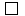 Accessories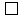 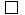 INSTALLATION INFO.INFORMATION OF EXISTING RUPTURE DISCINFORMATION OF EXISTING RUPTURE DISCINFORMATION OF EXISTING RUPTURE DISCINFORMATION OF EXISTING RUPTURE DISCINFORMATION OF EXISTING RUPTURE DISCINFORMATION OF EXISTING RUPTURE DISCINFORMATION OF EXISTING RUPTURE DISCINSTALLATION INFO.INSTALLATION INFO.MakerINSTALLATION INFO.ModelHolder(Safety Head)(Height of Holder: mm)       DiscDisc*Пожалуйста, проверьте, требуется ли разрывная мембрана для нового применения или замены. В случае, если вам требуется заменить разрывную мембрану на существующую, необходимо заполнить приведенную выше информацию о существующей разрывной мембране.*Пожалуйста, проверьте, требуется ли разрывная мембрана для нового применения или замены. В случае, если вам требуется заменить разрывную мембрану на существующую, необходимо заполнить приведенную выше информацию о существующей разрывной мембране.*Пожалуйста, проверьте, требуется ли разрывная мембрана для нового применения или замены. В случае, если вам требуется заменить разрывную мембрану на существующую, необходимо заполнить приведенную выше информацию о существующей разрывной мембране.*Пожалуйста, проверьте, требуется ли разрывная мембрана для нового применения или замены. В случае, если вам требуется заменить разрывную мембрану на существующую, необходимо заполнить приведенную выше информацию о существующей разрывной мембране.*Пожалуйста, проверьте, требуется ли разрывная мембрана для нового применения или замены. В случае, если вам требуется заменить разрывную мембрану на существующую, необходимо заполнить приведенную выше информацию о существующей разрывной мембране.*Пожалуйста, проверьте, требуется ли разрывная мембрана для нового применения или замены. В случае, если вам требуется заменить разрывную мембрану на существующую, необходимо заполнить приведенную выше информацию о существующей разрывной мембране.*Пожалуйста, проверьте, требуется ли разрывная мембрана для нового применения или замены. В случае, если вам требуется заменить разрывную мембрану на существующую, необходимо заполнить приведенную выше информацию о существующей разрывной мембране.*Пожалуйста, проверьте, требуется ли разрывная мембрана для нового применения или замены. В случае, если вам требуется заменить разрывную мембрану на существующую, необходимо заполнить приведенную выше информацию о существующей разрывной мембране.*Пожалуйста, проверьте, требуется ли разрывная мембрана для нового применения или замены. В случае, если вам требуется заменить разрывную мембрану на существующую, необходимо заполнить приведенную выше информацию о существующей разрывной мембране.*Пожалуйста, проверьте, требуется ли разрывная мембрана для нового применения или замены. В случае, если вам требуется заменить разрывную мембрану на существующую, необходимо заполнить приведенную выше информацию о существующей разрывной мембране.NOTE:1. Условия эксплуатации запрашиваются для подтверждения надлежащего состояния разрывной мембраны.1. Условия эксплуатации запрашиваются для подтверждения надлежащего состояния разрывной мембраны.1. Условия эксплуатации запрашиваются для подтверждения надлежащего состояния разрывной мембраны.1. Условия эксплуатации запрашиваются для подтверждения надлежащего состояния разрывной мембраны.1. Условия эксплуатации запрашиваются для подтверждения надлежащего состояния разрывной мембраны.1. Условия эксплуатации запрашиваются для подтверждения надлежащего состояния разрывной мембраны.1. Условия эксплуатации запрашиваются для подтверждения надлежащего состояния разрывной мембраны.1. Условия эксплуатации запрашиваются для подтверждения надлежащего состояния разрывной мембраны.1. Условия эксплуатации запрашиваются для подтверждения надлежащего состояния разрывной мембраны.1. Условия эксплуатации запрашиваются для подтверждения надлежащего состояния разрывной мембраны.1. Условия эксплуатации запрашиваются для подтверждения надлежащего состояния разрывной мембраны.2. Мы можем изготовить разрывную мембрану, используя только информацию о "конструктивном состоянии разрывной мембраны". Но, чтобы четко понимать ваши требования, необходимо указать "Условия эксплуатации" и "Информацию об установке".2. Мы можем изготовить разрывную мембрану, используя только информацию о "конструктивном состоянии разрывной мембраны". Но, чтобы четко понимать ваши требования, необходимо указать "Условия эксплуатации" и "Информацию об установке".2. Мы можем изготовить разрывную мембрану, используя только информацию о "конструктивном состоянии разрывной мембраны". Но, чтобы четко понимать ваши требования, необходимо указать "Условия эксплуатации" и "Информацию об установке".2. Мы можем изготовить разрывную мембрану, используя только информацию о "конструктивном состоянии разрывной мембраны". Но, чтобы четко понимать ваши требования, необходимо указать "Условия эксплуатации" и "Информацию об установке".2. Мы можем изготовить разрывную мембрану, используя только информацию о "конструктивном состоянии разрывной мембраны". Но, чтобы четко понимать ваши требования, необходимо указать "Условия эксплуатации" и "Информацию об установке".2. Мы можем изготовить разрывную мембрану, используя только информацию о "конструктивном состоянии разрывной мембраны". Но, чтобы четко понимать ваши требования, необходимо указать "Условия эксплуатации" и "Информацию об установке".2. Мы можем изготовить разрывную мембрану, используя только информацию о "конструктивном состоянии разрывной мембраны". Но, чтобы четко понимать ваши требования, необходимо указать "Условия эксплуатации" и "Информацию об установке".2. Мы можем изготовить разрывную мембрану, используя только информацию о "конструктивном состоянии разрывной мембраны". Но, чтобы четко понимать ваши требования, необходимо указать "Условия эксплуатации" и "Информацию об установке".2. Мы можем изготовить разрывную мембрану, используя только информацию о "конструктивном состоянии разрывной мембраны". Но, чтобы четко понимать ваши требования, необходимо указать "Условия эксплуатации" и "Информацию об установке".2. Мы можем изготовить разрывную мембрану, используя только информацию о "конструктивном состоянии разрывной мембраны". Но, чтобы четко понимать ваши требования, необходимо указать "Условия эксплуатации" и "Информацию об установке".2. Мы можем изготовить разрывную мембрану, используя только информацию о "конструктивном состоянии разрывной мембраны". Но, чтобы четко понимать ваши требования, необходимо указать "Условия эксплуатации" и "Информацию об установке".3. В случае замены разрывного диска в держателе другого производителя поставка только запасного диска невозможна. Держатель также следует заменить3. В случае замены разрывного диска в держателе другого производителя поставка только запасного диска невозможна. Держатель также следует заменить3. В случае замены разрывного диска в держателе другого производителя поставка только запасного диска невозможна. Держатель также следует заменить3. В случае замены разрывного диска в держателе другого производителя поставка только запасного диска невозможна. Держатель также следует заменить3. В случае замены разрывного диска в держателе другого производителя поставка только запасного диска невозможна. Держатель также следует заменить3. В случае замены разрывного диска в держателе другого производителя поставка только запасного диска невозможна. Держатель также следует заменить3. В случае замены разрывного диска в держателе другого производителя поставка только запасного диска невозможна. Держатель также следует заменить3. В случае замены разрывного диска в держателе другого производителя поставка только запасного диска невозможна. Держатель также следует заменить3. В случае замены разрывного диска в держателе другого производителя поставка только запасного диска невозможна. Держатель также следует заменить3. В случае замены разрывного диска в держателе другого производителя поставка только запасного диска невозможна. Держатель также следует заменить3. В случае замены разрывного диска в держателе другого производителя поставка только запасного диска невозможна. Держатель также следует заменитьОднако мы можем предоставить запасной диск только для замены разрывного диска без держателя.Однако мы можем предоставить запасной диск только для замены разрывного диска без держателя.Однако мы можем предоставить запасной диск только для замены разрывного диска без держателя.Однако мы можем предоставить запасной диск только для замены разрывного диска без держателя.Однако мы можем предоставить запасной диск только для замены разрывного диска без держателя.Однако мы можем предоставить запасной диск только для замены разрывного диска без держателя.Однако мы можем предоставить запасной диск только для замены разрывного диска без держателя.Однако мы можем предоставить запасной диск только для замены разрывного диска без держателя.Однако мы можем предоставить запасной диск только для замены разрывного диска без держателя.Однако мы можем предоставить запасной диск только для замены разрывного диска без держателя.Однако мы можем предоставить запасной диск только для замены разрывного диска без держателя.4. Нам необходимо знать конечного пользователя, чтобы обеспечить прослеживаемость и историю продаж.4. Нам необходимо знать конечного пользователя, чтобы обеспечить прослеживаемость и историю продаж.4. Нам необходимо знать конечного пользователя, чтобы обеспечить прослеживаемость и историю продаж.4. Нам необходимо знать конечного пользователя, чтобы обеспечить прослеживаемость и историю продаж.4. Нам необходимо знать конечного пользователя, чтобы обеспечить прослеживаемость и историю продаж.4. Нам необходимо знать конечного пользователя, чтобы обеспечить прослеживаемость и историю продаж.4. Нам необходимо знать конечного пользователя, чтобы обеспечить прослеживаемость и историю продаж.4. Нам необходимо знать конечного пользователя, чтобы обеспечить прослеживаемость и историю продаж.4. Нам необходимо знать конечного пользователя, чтобы обеспечить прослеживаемость и историю продаж.4. Нам необходимо знать конечного пользователя, чтобы обеспечить прослеживаемость и историю продаж.4. Нам необходимо знать конечного пользователя, чтобы обеспечить прослеживаемость и историю продаж.